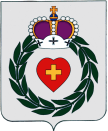 Администрациямуниципального образованиясельского поселения село ВорсиноБоровского  района  Калужской  областиПОСТАНОВЛЕНИЕ«24»  ноября 2015г.                    с. Ворсино                                                                      №  392О  порядке уведомления муниципальными служащими администрации муниципального образования сельского поселения село Ворсино о выполнении иной оплачиваемой работы      В соответствии с частью 2 статьи 11 Федерального закона от 02.03.2007 № 25-ФЗ              «О муниципальной службе в Российской Федерации» администрация муниципального образования сельского поселения село Ворсино                                                               ПОСТАНОВЛЯЕТ:    1.Утвердить Порядок уведомления муниципальными служащими администрации муниципального образования сельского поселения село Ворсино о выполнении иной оплачиваемой работы.    2.Главному специалисту по вопросам ЖКХ и кадровой работе Петуховой Е.В.           ознакомить муниципальных служащих с настоящим Постановлением под роспись.    3. Опубликовать Постановление на официальном сайте администрации    4. Контроль исполнения Постановления возложить на заместителя главы администрации – начальника отдела по экономическому развитию и финансово-бюджетной политике Куликову Наталью Николаевну.    5. Настоящее Постановление вступает в силу с момента его подписания.Глава администрации муниципального образования сельского поселения село Ворсино                                                                                                      Г.И. Гурьяновотп.3 экз.2 – в дело1 – в комиссиюисп. Петухова Е.В.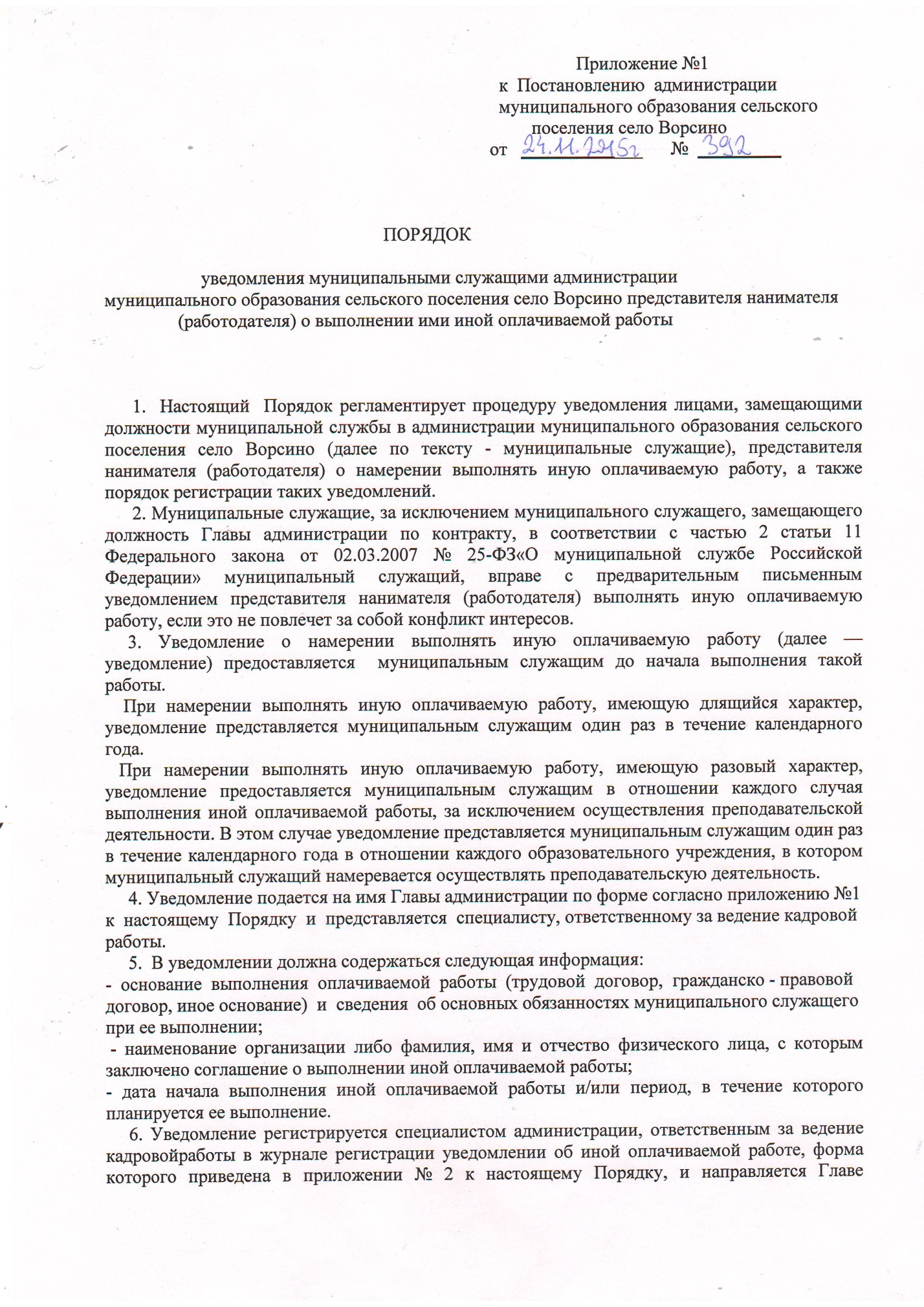 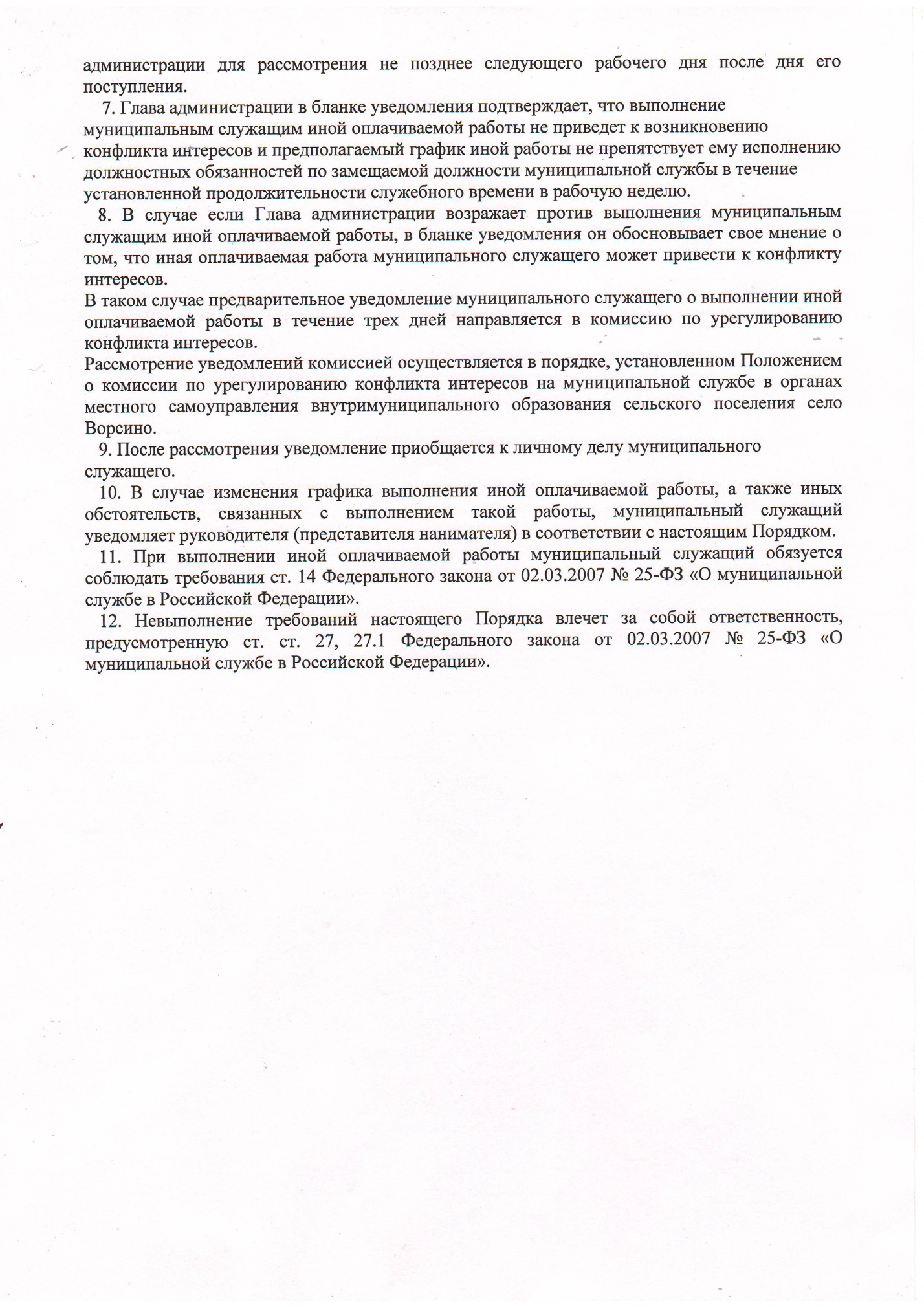 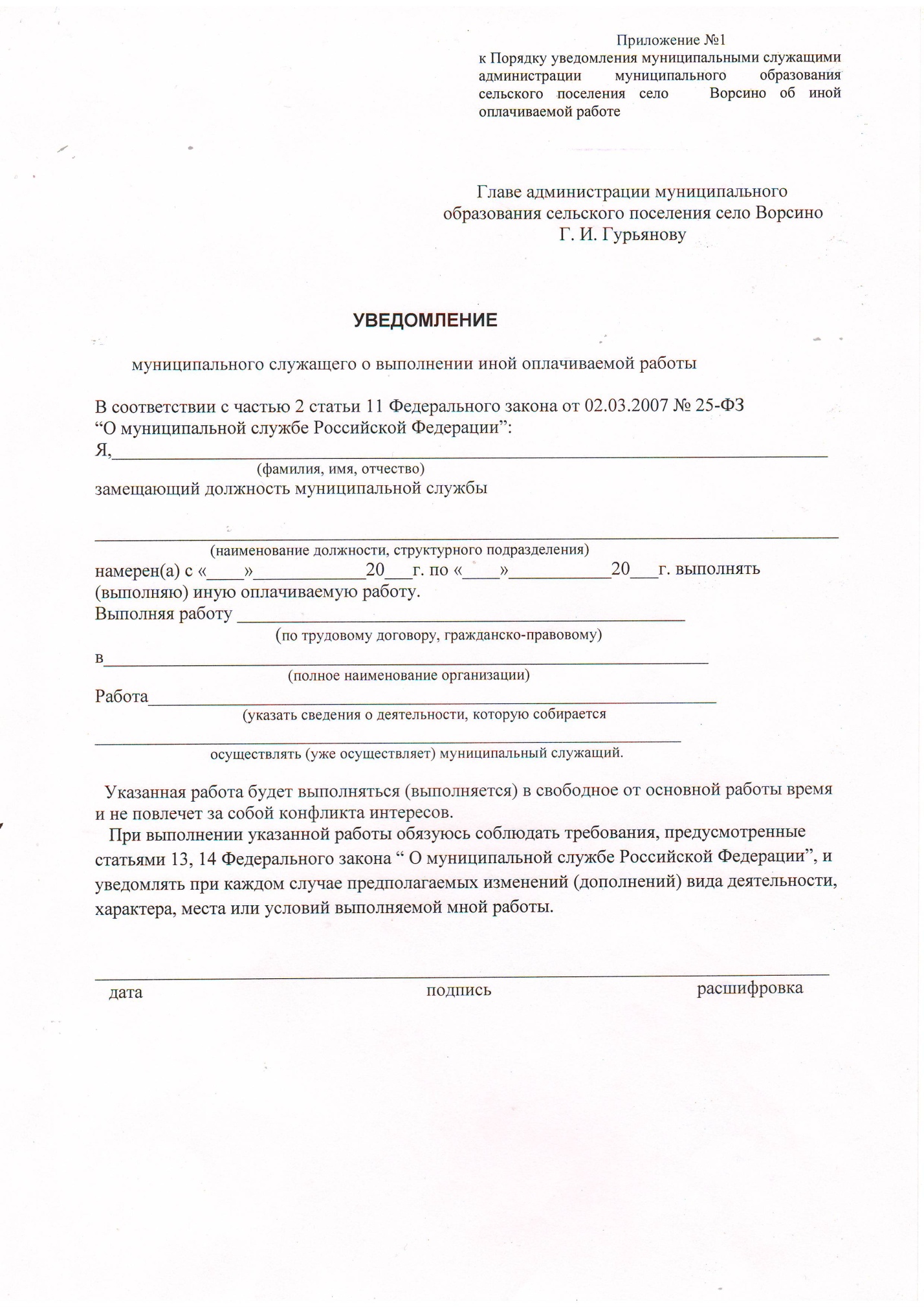 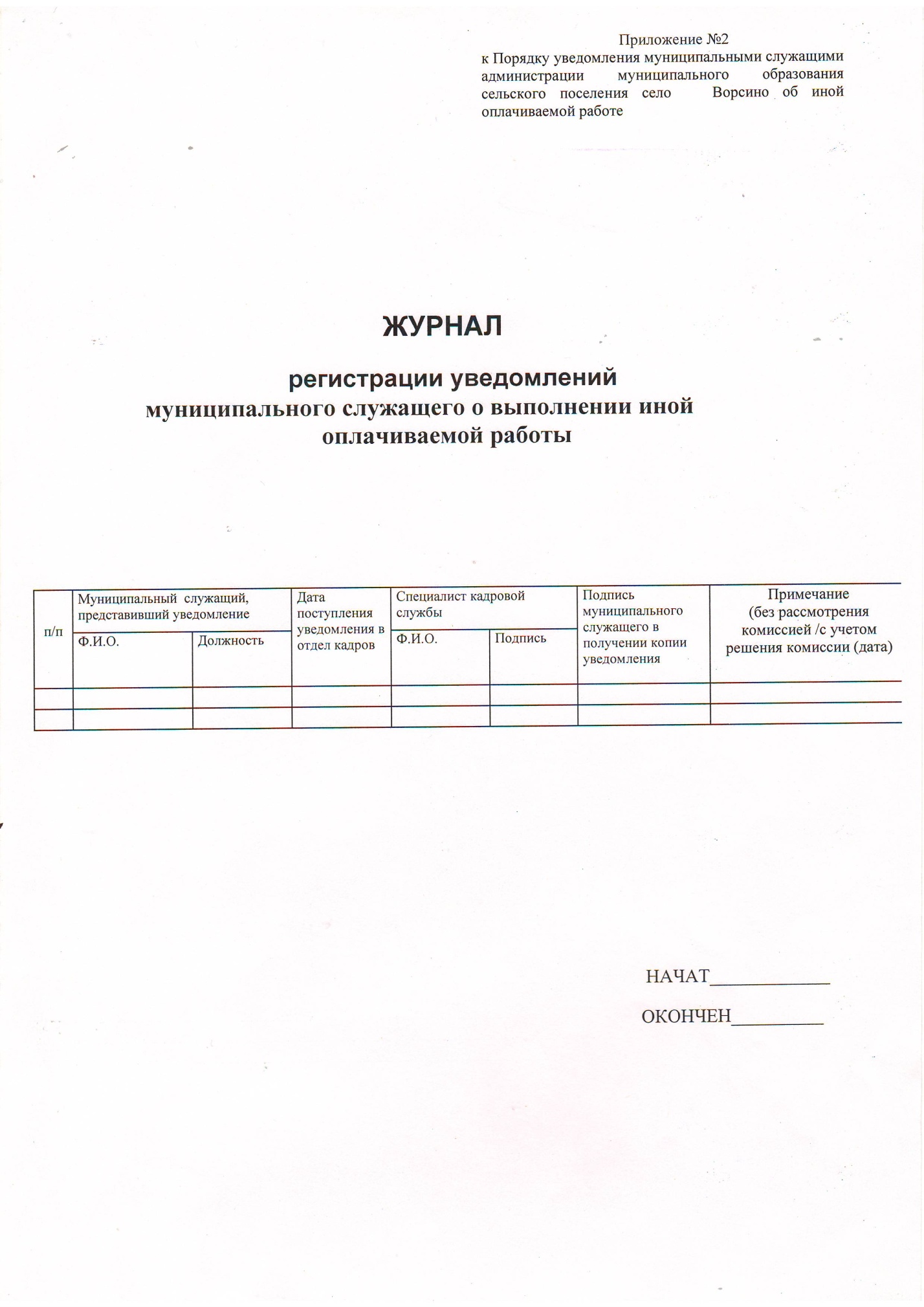 